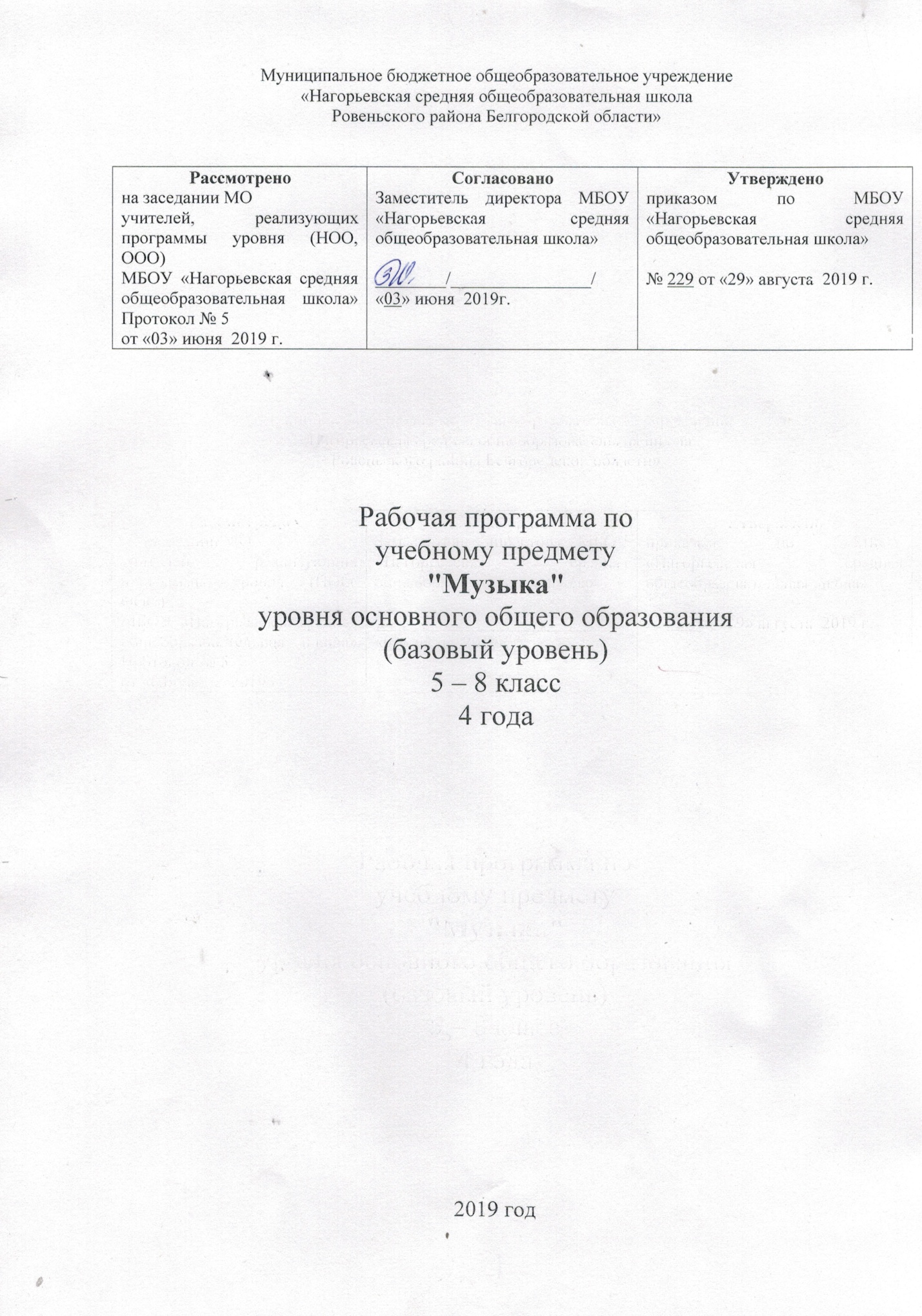 1. ПОЯСНИТЕЛЬНАЯ ЗАПИСКА Рабочая программа по учебному предмету «Музыка» для 5-8 классов разработана в соответствии с требованиями федерального государственного образовательного стандарта основного общего образования;на основе рабочей программы по музыке для   общеобразовательных организаций «Музыка. 5-8 классы. Искусство. 8-9 классы. Сборник рабочих программ. Предметная линия учебников Г.П. Сергеевой, Е.Д. Критской: пособие для учителей общеобразоват. организаций/ Г.П. Сергеевой, Е.Д. Критской, И.Е. Кашекова. - 3-е изд. - М.: Просвещение, 2017. - 128 с.»;Для реализации Рабочей программы используется УМК согласно перечню учебников, утвержденных Министерством образования и науки РФ: Сергеева Г.П. Музыка 5 класс.: учеб. для общеобразоват. учреждений / Г.П. Сергеева, Е.Д. Критская. – 6-е изд. М.: Просвещение, 2016г.Музыка. 5 класс. Фонохрестоматия музыкального материала (1 CD MP3) / Г.П. Сергеева, Е.Д. Критская. – М.: Просвещение, 2012.Сергеева Г.П. Музыка. 6 класс.: учеб. для общеобразоват. учреждений / Г.П. Сергеева, Е.Д. Критская. – 8-е изд. – М.: Просвещение, .Музыка. 6 класс. Фонохрестоматия музыкального материала (1 CD MP3) / Г.П. Сергеева, Е.Д. Критская. – М.: Просвещение, 2012.Сергеева Г.П. Музыка. 7 класс.: учеб. для общеобразоват. учреждений / Г.П. Сергеева, Е.Д. Критская. – 4-е изд. – М.: Просвещение, 2016г.Музыка. 7 класс. Фонохрестоматия музыкального материала (2 CD   MP3) / Г.П. Сергеева, Е.Д. Критская. – М.: Просвещение, 2012.Сергеева Г.П. Музыка. 8 класс.: учеб. для общеобразоват. учреждений / Г.П. Сергеева, Е.Д. Критская. – 2-е изд. – М.: Просвещение, 2018 г.Количество часов на уровень  - 136 ч.Количество часов на учебный год в 5 классе – 34 ч.(1час в неделю)Количество часов на учебный год в 6 классе – 34 ч.(1час в неделю)Количество часов на учебный год в 7 классе – 34 ч. (1час в неделю)Количество часов на учебный год в 8 классе – 34 ч. (1час в неделю)2.ПЛАНИРУЕМЫЕ РЕЗУЛЬТАТЫ ОСВОЕНИЯ УЧЕБНОГО ПРЕДМЕТАВ соответствии со стандартами оцениванию подлежит опыт эмоционально-ценностного отношения школьников к искусству; знание музыки и знания о музыке; опыт музыкально-творческой деятельности, проявляющийся в    процессе  слушания  музыки,  пения,  игры  на элементарных детских  музыкальных  инструментах (в том числе  электронных) и др.; способы учебно-познавательной, исследовательской деятельности;  коммуникативные умения,  способность к контролю и самоконтролю. Важным показателем успешности достижения планируемых результатов является участие школьников  в  различных  формах  культурно-досуговой  деятельности класса, школы, округа, региона.Предметными результатами занятий по программе «Музыка» являются:• устойчивый интерес к музыке, к художественным традициям своего народа, к различным видам музыкально-творческой деятельности; понимание значения музыки в жизни человека, представление о музыкальной картине мира;• освоение/присвоение музыкальных произведений как духовного опыта поколений;• знание основных закономерностей музыкального искусства, умения и навыки в различных видах учебно-творческой деятельности.Учащиеся научатся:• понимать роль музыки в жизни человека; образное содержание музыкальных произведений, особенности претворения вечных тем искусства и жизни в произведениях разных жанров и стилей; различать лирические, эпические, драматические музыкальные образы; определять по характерным признакам принадлежность музыкальных произведений к соответствующему жанру и стилю — музыка классическая, народная, религиозной традиции, современная;• эмоционально-образно воспринимать и оценивать музыкальные произведения различных жанров и стилей классической и современной музыки, обосновывать свои предпочтения в ситуации выбора; размышлять о знакомом музыкальном произведении; высказывать суждение об основной идее, о средствах и формах ее воплощения;• понимать специфику и особенности музыкального языка, закономерности музыкального искусства; получать представление о средствах музыкальной выразительности, музыкальной драматургии, приемах взаимодействия и развития музыкальных образов; анализировать различные трактовки одного и того же произведения, аргументируя исполнительскую интерпретацию замысла композитора;• исполнять народные и современные песни, знакомые мелодии изученных классических произведений; участвовать в концертном исполнении песенного репертуара класса;• различать простые и сложные жанры вокальной, инструментальной, сценической музыки; находить жанровые параллели между музыкой и другими видами искусства;• творчески интерпретировать содержание музыкального произведения в пении, музыкально-ритмическом движении, пластическом интонировании, поэтическом слове, изобразительной деятельности;• знать имена выдающихся отечественных и зарубежных композиторов и исполнителей, узнавать наиболее значимые их произведения и интерпретации; приводить примеры их произведений;• ориентироваться в нотной записи как средстве фиксации музыкальной речи.Метапредметными результатами изучения музыки являются освоенные способы деятельности, применимые при решении проблем в реальных жизненных ситуациях:— сравнение, анализ, обобщение, нахождение ассоциативных связей между произведениями разных видов искусства;— работа с разными источниками информации; стремление к самостоятельному общению с искусством и художественному самообразованию;— умение участвовать в музыкально-эстетической жизни класса, школы, города и др. и продуктивно сотрудничать (общаться, взаимодействовать) со сверстниками при решении различных задач.Учащиеся научатся:• наблюдать за разнообразными явлениями жизни и искусства и оценивать их; выявлять особенности взаимодействия музыки с другими видами искусства (литература, изобразительное искусство, театр, кино и др.); раскрывать образный строй художественных произведений; находить ассоциативные связи между художественными образами музыки и других видов искусства;• передавать свои впечатления в устной и письменной форме; развивать навыки исследовательской художественно-эстетической деятельности (выполнение индивидуальных и коллективных проектов);• заниматься музыкально-эстетическим самообразованием при организации культурного досуга, составлении домашней фонотеки, видеотеки, библиотеки и пр., посещении концертов, театров и др.;Кроме того, учащиеся получат представление о крупнейших музыкальных центрах мирового значения (театры оперы и балета, концертные залы, музеи), о текущих событиях музыкальной/художественной жизни в отечественной и зарубежной культуре.Личностными результатами изучения музыки являются:• развитое музыкально-эстетическое чувство, проявляющееся в эмоционально-ценностном отношении к искусству• реализация творческого потенциала в процессе коллективного (или индивидуального) музицирования при воплощении музыкальных образов;• позитивная самооценка своих музыкально-творческих возможностей.Учащиеся научатся:• высказывать личностно-оценочные суждения о роли и месте музыки в жизни, о нравственных ценностях и идеалах шедевров музыкального искусства прошлого и современности;• использовать различные формы индивидуального, группового и коллективного музицирования (пение, пластическое интонирование, импровизация, игра на инструментах);• решать творческие задачи, участвовать в исследовательских проектах, художественных событиях школы;• проявлять творческую инициативу в различных сферах художественно-творческой деятельности, в музыкально-эстетической жизни класса, школы (музыкальные вечера, музыкальные гостиные, концерты для младших школьников и др.).3. СОДЕРЖАНИЕ УЧЕБНОГО ПРЕДМЕТАСодержание программы учебного предмета «Музыка» в 5 классеВ программе рассматриваются разнообразные явления музыкального искусства в их взаимодействии с художественными образами других искусств — литературы (прозы и поэзии), изобразительного искусства (живописи, скульптуры, архитектуры, графики, книжных иллюстраций и др.), театра (оперы, балета, оперетты, мюзикла, рок-оперы), кино.Программа состоит из двух разделов: «Музыка и литература» и «Музыка и изобразительное искусство». Такое деление учебного материала весьма условно, так как знакомство с музыкальным сочинением всегда происходит в тесной взаимосвязи с произведениями других видов искусства, что и нашло свое отражение на страницах учебника и творческой тетради.Раздел 1. Музыка и литература (17 ч)Что роднит музыку с литературой. Сюжеты, темы, образы искусства. Интонационные особенности языка народной, профессиональной, духовной музыки (музыка русская и зарубежная, старинная и современная). Специфика средств художественной выразительности каждого из искусств. Вокальная музыка. Фольклор в музыке русских композиторов. Жанры инструментальной и вокальной музыки. Вторая жизнь песни. Писатели и поэты о музыке и музыкантах. Путешествия в музыкальный театр: опера, балет, мюзикл. Музыка в театре, кино, на телевидении.Использование различных форм музицирования и творческих заданий в освоении содержания музыкальных образов.Примерный перечень музыкального материалаРодина. Н. Хрисаниди, слова В. Катанова.Красно солнышко. П. Аедоницкий, слова И. Шаферана.Родная земля. Я. Дубравин, слова Е. Руженцева.Жаворонок. М. Глинка, слова Н. Кукольника.Моя Россия. Г. Струве, слова Н. Соловьевой.Во поле береза стояла; Я на камушке сижу; Уж ты, поле мое;  Не одна-то ли во поле дороженька; Ах ты, ноченька и др., русские народные песни.Симфония № 4 (фрагмент финала). П. Чайковский.Пер Гюнт. Музыка к драме Г. Ибсена (фрагменты). Э. Григ.Осень. П. Чайковский, слова А. Плещеева.Осень. Ц. Кюи, слова А. Плещеева.Осенней песенки слова. В. Серебренников, слова В. Степанова.Песенка о словах. С. Старобинский, слова В. Вайнина.Горные вершины. А. Варламов, слова М. Лермонтова.Горные вершины. А. Рубинштейн, слова М. Лермонтова.Кикимора. Сказание для симфонического оркестра (фрагменты). А. Лядов.Шехеразада. Симфоническая сюита (фрагменты). Н. Римский-Корсаков.Вокализ. С. Рахманинов.Вокализ. Ф. Абт.Романс. Из Музыкальных иллюстраций к повести А. Пушкина «Метель» (фрагмент). Г. Свиридов.Баркарола (Июнь). Из фортепианного цикла «Времена года». П. Чайковский.Песня венецианского гондольера (№ 6). Из фортепианного цикла «Песни без слов». Ф. Мендельсон.	.Венецианская ночь. М. Глинка, слова И. Козлова.Баркарола. Ф. Шуберт, слова Ф. Штольберга, перевод A. Плещеева.Перезвоны. По прочтении В. Шукшина. Симфония-действо для солистов, большого хора, гобоя и ударных (фрагменты). B. Гаврилин.Концерт № 1 для фортепиано с оркестром (фрагмент финала). П. Чайковский.Веснянка, украинская народная песня.Сцена «Проводы Масленицы». Из оперы «Снегурочка». Н. Римский-Корсаков.Снег идет. Из Маленькой кантаты. Г. Свиридов, слова Б. Пастернака.Запевка. Г. Свиридов, слова И. Северянина.Снег. Из вокального цикла «Земля». М. Славкин, слова Э. Фарджен, перевод М. Бородицкой и Г. Кружкова.Зима. Ц. Кюи, слова Е. Баратынского.Откуда приятный и нежный тот звон. Хор из оперы «Волшебная флейта». В.А. Моцарт.Маленькая ночная серенада (рондо). В.-А. Моцарт.Dona nobis pacem. Канон. В.-А. Моцарт.Реквием (фрагменты). В.-А. Моцарт.Dignare. Г. Гендель.Садко. Опера-былина (фрагменты). Н. Римский-Корсаков.«Сказка о царе Салтане...» Опера (фрагменты). Н. Римский-Корсаков.Орфей и Эвридика. Опера (фрагменты). К. Глюк.Щелкунчик. Балет-феерия (фрагменты). П. Чайковский.Спящая красавица. Балет (фрагменты). П. Чайковский.Кошки. Мюзикл (фрагменты). Э.-Л. Уэббер.Песенка о прекрасных вещах. Из мюзикла «Звуки музыки». Р. Роджерс, слова О. Хаммерстайна, русский текст М. ПодберезскогоДуэт лисы Алисы и кота Базилио. Из музыки к сказке «Буратино». Музыка и стихи Б. Окуджавы.Примерный перечень  литературных произведенийИз Гёте. М. Лермонтов.Деревня. Стихотворение в прозе. И. Тургенев.Кикимора. Народное сказание из «Сказаний русского народа», записанных И. Сахаровым.Венецианская ночь. И. Козлов.Осыпаются листья в садах... И. Бунин.Скучная картина... А. Плещеев.Осень и грусть на всей земле... М. Чюрленис.Листопад. И. Бунин.О музыкальном творчестве. Л. Кассиль.Война колоколов. Дж. Родари.Снег идет. Б. Пастернак.Слово о Мастере (о Г. Свиридове). В. Астафьев.Горсть земли. А. Граши.Вальс. Л. Озеров.Тайна запечного сверчка. Г. Цыферов.Моцарт и Сальери. Из «Маленьких трагедий» (фрагменты). А. Пушкин.Руслан и Людмила. Поэма в стихах (фрагменты). А. Пушкин.Былина о Садко. Из русского народного фольклора.Щелкунчик. Э.-Т.-А. Гофман.Миф об Орфее. Из «Мифов и легенд Древней Греции».Музыкант-чародей. Белорусская сказка.Примерный перечень  произведений  изобразительного  искусстваНатюрморт с попугаем и нотным листом. Г. Теплов. Книги и часы. Неизвестный художник. На Валааме. П. Джогин. Осенняя песнь. В. Борисов-Мусатов.Стога. Сумерки; Вечер. Золотой плес; Над вечным покоем. И. Левитан.Золотая осень. И. Остроухов.Осень. А. Головин.Полдень. К. Петров-Водкин.Итальянский пейзаж. А. Мордвинов.Ожидание. К. Васильев.Полдень. В окрестностях Москвы. И. Шишкин.Осенний сельский праздник. Б. Кустодиев.Дворик в Санкт-Петербурге. М. Добужинский.Песня без слов. Дж. Г. Баррабл.Вальсирующая пара. В. Гаузе.Моцарт и Сальери. В. Фаворский.Садко. И. Репин.Садко. Палех. В. Смирнов.Иллюстрация к былине «Садко». В. Кукулиев.Садко и Морской царь. Книжная иллюстрация. В. Лукьянец.Садко. Иллюстрации к «Сказке о царе Салтане...» А. Пушкина. И. Билибин.Волхова. М. Врубель.Новгородский торг. А. Васнецов.Песнь Волжского челна. В. Кандинский.Иллюстрация к сказке «Снегурочка». В. Кукулиев.Раздел 2. Музыка и изобразительное искусство (18 ч)Взаимодействие музыки с изобразительным искусством. Исторические события, картины природы, разнообразные характеры, портреты людей в различных видах искусства. Образ музыки разных эпох в изобразительном искусстве. Небесное и земное в звуках и красках. Исторические события в музыке: через прошлое к настоящему. Музыкальная живопись и живописная музыка. Колокольность в музыке и изобразительном искусстве. Портрет в музыке и изобразительном искусстве. Роль дирижера в прочтении музыкального сочинения. Образы борьбы и победы в искусстве. Архитектура — застывшая музыка. Полифония в музыке и живописи. Творческая мастерская композитора, художника. Импрессионизм в музыке и живописи. Тема защиты Отечества в музыке и изобразительном искусстве.Использование различных форм музицирования и творческих заданий в освоении содержания музыкальных произведений.Примерный перечень музыкального материала Знаменный распев.Концерт №3 для фортепиано с оркестром (1-я часть). С. Рахманинов.Богородице Дево, радуйся. Из «Всенощного бдения». П. Чайковский.Богородице Дево, радуйся. Из «Всенощного бдения». С. Рахманинов.Любовь святая. Из музыки к драме А. Толстого «Царь Федор Иоаннович». Г. Свиридов.Аве, Мария. Дж. Каччини.Аве, Мария. Ф. Шуберт, слова В. Скотта, перевод А. Плещеева.Аве, Мария. И.-С. Бах — Ш. Гуно.Ледовое побоище (№ 5). Из кантаты «Александр Невский». С. Прокофьев.Островок. С. Рахманинов, слова К. Бальмонта (из П. Шелли).Весенние воды. С. Рахманинов, слова Ф. Тютчева.Форель. Ф. Шуберт, слова Л. Шубарта, русский текст В. Костомарова.Прелюдия соль мажор для фортепиано. С. Рахманинов.Прелюдия соль-диез минор для фортепиано. С. Рахманинов.Сюита для двух фортепиано (фрагменты). С. Рахманинов.Фрески Софии Киевской. Концертная симфония для арфы с оркестром (фрагменты). В. Кикта.Ария. Из «Нотной тетради Анны Магдалены Бах». И.-С. Бах.Чакона. Для скрипки соло (ре минор). И.-С. Бах.Каприс № 24. Для скрипки соло. Н. Паганини (классические и современные интерпретации).Concerto grosso. Для двух скрипок, клавесина, подготовленного фортепиано и струнных (фрагмент). А. Шнитке.Рапсодия на тему Паганини (фрагменты). С. Рахманинов.Вариации на тему Паганини (фрагменты). В. Лютославский.Симфония № 5 (фрагменты). Л. Бетховен.Маленькая прелюдия и фуга для органа. И.-С. Бах.Прелюдии для фортепиано. М. Чюрленис.Море. Симфоническая поэма (фрагменты). М. Чюрленис.Лунный свет. Из «Бергамасской сюиты». К. Дебюсси.Звуки и запахи реют в вечернем воздухе. Девушка с волосами цвета льна. Прелюдии. К Дебюсси.Кукольный кэк-уок. Из фортепианной сюиты «Детский уголок». К. Дебюсси.Мимолетности № 1, 7, 10 для фортепиано. С. Прокофьев.Наши дети. Хор из «Реквиема». Д. Кабалевский, слова Р. Рождественского.Рассвет на Москве-реке. Вступление к опере «Хованщина». М. Мусоргский.Картинки с выставки. Сюита. М. Мусоргский (классические современные интерпритации).Рисунок. А. Куклин, слова С. Михалкова.Семь моих цветных карандашей. В. Серебренников, слова В. Степанова.Маленький кузнечик. В. Щукин, слова С. Козлова.Парус алый. А. Пахмутова, слова Н. Добронравова.Тишина. Е. Адлер, слова Е. Руженцева.Музыка. Г. Струве, слова И. ИсаковойПримерный перечень произведенийизобразительного искусстваЧувство звука. Я. Брейгель.Сиверко. И. Остроухов.Покров Пресвятой Богородицы. Икона.Троица. А. Рублев.Сикстинская мадонна. Рафаэль.Богородица Донская. Ф. Грек.Святой князь Александр Невский. Икона.Александр Невский. М. Нестеров.Александр Невский. Триптих: «Северная баллада», «Александр Невский», «Старинный сказ». П. Корин.Весенний этюд; Весна; Цветущие вишни; Дама в кресле; Водоем. В. Борисов-Мусатов.Пейзаж. Д. Бурлюк.Бурный ветер. А. Рылов.Формула весны. П. Филонов.Весна. Большая вода. И. Левитан.Фрески собора Святой Софии в Киеве.Портрет Н. Паганини. Э. Делакруа.Н. Паганини. С. Коненков.Антракт. Р. Дюфи.Ника Самофракийская.Восставший раб. Микеланджело.Свобода, ведущая народ. Э. Делакруа.Скрипка. Р. Дюфи.Скрипка. И. Пуни.Скрипка. К. Петров-Водкин.Скрипка. Е. Рояк.Симфония (скрипка). М. Меньков.Оркестр. Л. Мууга.Три музыканта. П. Пикассо.Православные храмы и их внутреннее убранство.Готические соборы и их внутреннее убранство.Фуга. Триптих; Сотворение мира; Сказка. Путешествие королевны. Триптих;Зима;  Соната моря. Триптих. М. Чюрленис.Впечатление. Восход солнца. К. Моне.Руанский собор в полдень. К. Моне.Музыкальная увертюра. Фиолетовый клин. В. Кандинский.Реквием. Цикл гравюр. С. Красаускас.Вечно живые. Цикл гравюр С. Красаускас.Примерный перечень литературных произведенийМадонна Рафаэля. А. К.Толстой.Островок. К. Бальмонт.Весенние воды. Ф. Тютчев.Мне в душу повеяло жизнью и волей... А. Майков.По дороге зимней, скучной... А. Пушкин.Слезы. Ф. Тютчев.И мощный звон промчался над землею... А. Хомяков.Загадочный мир звуков Сергея Рахманинова. Н. Бажанова.Звуки пели, дрожали так звонко... А. К. Толстой.Струна. К. Паустовский.Не соловей — то скрипка пела... А. Блок.Березовая роща. В. Семернин.Под орган душа тоскует... И. Бунин.Я не знаю мудрости, годной для других... К. Бальмонт.Реквием. Р. Рождественский.Не привыкайте к чудесам... В. Шефнер.Содержание программы учебного предмета «Музыка» в 6 классеВ программе VI класса рассматриваются различные музыкальные образы, запечатленные в жанрах вокальной, инструментальной и инструментально-симфонической музыки. Музыкальный образ — живое, обобщенное представление о действительности, выраженное в звуках.Программа состоит из двух разделов: «Мир образов вокальной и инструментальной музыки» и «Мир образов камерной и симфонической музыки».Раздел 1. Мир образов вокальной и инструментальной музыки (17 ч)Лирические, эпические, драматические образы. Единство содержания и формы. Многообразие жанров вокальной музыки (песня, романс, баллада, баркарола, хоровой концерт, кантата и др.). Песня, ария, хор в оперном спектакле. Единство поэтического текста и музыки. Многообразие жанров инструментальной музыки: сольная, ансамблевая, оркестровая. Сочинения для фортепиано, органа, арфы, симфонического оркестра, синтезатора.Музыка Древней Руси. Образы народного искусства. Фольклорные образы в творчестве композиторов. Образы русской духовной и светской музыки (знаменный распев, партесное пение, духовный концерт). Образы западноевропейской духовной и светской музыки (хорал, токката, фуга, кантата, реквием). Полифония и гомофония.Авторская песня — прошлое и настоящее. Джаз — искусство XX в. (спиричуэл, блюз, современные джазовые обработки).Взаимодействие различных видов искусства в раскрытии образного строя музыкальных произведений.Использование различных форм музицирования и творческих заданий в освоении содержания музыкальных образов.Примерный перечень музыкального материалаКрасный сарафан. А. Варламов, слова Н. Цыганова. Гори, гори, моя звезда. П. Булахов, слова В. Чуевского. Калитка. А. Обухов, слова А. БудищеваКолокольчик. А. Гурилев, слова И. Макарова. Я помню чудное мгновенье. М. Глинка, слова А. Пушкина.Вальс-фантазия для симфонического оркестра. М. Глинка.Сирень. С. Рахманинов, слова Е. Бекетовой. Здесь хорошо. С. Рахманинов, слова Г. Галиной.Матушка, что во поле пыльно, русская народная песня. Матушка, что во поле пыльно. М. Матвеев, слова народные.На море утушка купалася, русская народная свадебная песня.Плывет лебедушка. Хор из оперы «Хованщина». М. Мусоргский.Иван Сусанин. Опера (фрагменты). М. Глинка.Руслан и Людмила. Опера (фрагменты). М. Глинка.Песня венецианского гондольера (№ 6) для фортепиано. Ф. Мендельсон.Венецианская ночь. М. Глинка, слова И. Козлова.Песни гостей. Из оперы «Садко». Н. Римский-Корсаков.Серенада. Ф. Шуберт, слова Л. Рельштаба, перевод Н. Огарева.Аве, Мария. Ф. Шуберт, слова В. Скотта, перевод А. Плещеева.Фореллен-квинтет (4-я часть). Ф. Шуберт.Жаворонок. М. Глинка — М. Балакирев.Лесной царь. Ф. Шуберт, слова В. Гёте, русский текстB.	Жуковского.Огромное небо. О. Фельцман, стихи Р. Рождественского. Шестопсалмие (знаменный распев). Свете тихий. Гимн (киевский распев). Да исправится молитва моя. П. Чесноков. Не отвержи мене во время старости. Духовный концерт (фрагмент). М. Березовский.Концерт № 3 для фортепиано с оркестром (1-я часть).C.	Рахманинов.Русские народные инструментальные наигрыши. Во кузнице; Комара женить мы будем, русские народные песни.Во кузнице. Хор из 2-го действия оперы «В бурю». Т. Хренников.Пляска скоморохов. Из оперы «Снегурочка». Н. Римс-кий-Корсаков.Фрески Софии Киевской. Концертная симфония для арфы с оркестром (фрагменты). В. Кикта.Перезвоны. По прочтении В. Шукшина. Симфония-действо (фрагменты). В. Гаврилин.Мама. Из вокально-инструментального цикла «Земля». В. Гаврилин, слова В. Шульгиной.Весна, слова народные; Осень, слова С. Есенина. Из вокального цикла «Времена года». В. Гаврилин.В горнице. И. Морозов, слова Н. Рубцова. Молитва Франсуа Виньона. Слова и музыка Б. Окуджавы.Будь со мною (Молитва). Е. Крылатов, слова Ю. Эн-тина.В минуту скорбную сию. Слова и музыка иеромонаха Романа.Органная токката и фуга ре минор (классические и современные интерпретации). И.-С. Бах.Хоралы № 2, 4. Из «Рождественской оратории». И.-С. Бах.Stabat mater (фрагменты № 1 и № 13). Д. Перголези. Реквием (фрагменты). В.-А. Моцарт.Кармина Бурана. Мирские песнопения для солистов, хора, оркестра и для представления на сцене (фрагменты). К. Орф.Гаудеамус. Международный студенческий гимн.Из вагантов. Из вокального цикла «По волне моей памяти». Д. Тухманов, русский текст Л. Гинзбурга.Россия. Д. Тухманов, слова М. Ножкина.Глобус. М. Светлов, слова М. Львовского.Песенка об открытой двери. Слова и музыка Б. Окуджавы.Нам нужна одна победа. Из художественного фильма «Белорусский вокзал». Слова и музыка Б. Окуджавы.Как прекрасен этот мир. Д. Тухманов, слова В. Харитонова.Я не люблю. Слова и музыка В. Высоцкого. Милая  моя  (Солнышко  лесное).   Слова  и  музыка Ю. Визбора.Диалог у новогодней елки. С. Никитин, слова Ю. Леви-танского.Атланты. Слова и музыка А. Городницкого.Снег. Слова и музыка А. Городницкого.Пока горит свеча. Слова и музыка А. Макаревича.Вечер бродит. Слова и музыка А. Якушевой.Мы свечи зажжем. С. Ведерников, слова И. Денисовой.Сережка ольховая. Е. Крылатов, слова Е. Евтушенко.Багульник. В. Шаинский, слова И. Морозова.Бог осушит слезы. Спиричуэл и др.Город Нью-Йорк. Блюз и др.Любимый мой. Дж. Гершвин, слова А. Гершвина, русский текст Т. Сикорской.Любовь вошла. Дж. Гершвин, слова А. Гершвина, перевод С. Болотина и Т. Сикорской.Старый рояль. Из художественного фильма «Мы из джаза». М. Минков, слова Д. Иванова.Караван. Д. Эллингтон (сравнительные интерпретации).Колыбельная Клары. Из оперы «Порги и Бесс». Дж. Гершвин.Острый ритм; Хлопай в такт. Дж. Гершвин, слова А. Гершвина, русский текст В. Струкова.Раздел 2. Мир образов камерной и симфонической музыки (18 ч)Жизненная основа художественных образов любого вида искусства. Воплощение нравственных исканий человека, времени и пространства в музыкальном искусстве. Своеобразие и специфика художественных образов камерной и симфонической музыки. Сходство и различие как основной принцип развития и построения музыки. Повтор (вариативность, вариантность), контраст. Взаимодействие нескольких музыкальных образов на основе их сопоставления, столкновения, конфликта.Программная музыка и ее жанры (сюита, вступление к опере, симфоническая поэма, увертюра-фантазия, музыкальные иллюстрации и др.). Музыкальное воплощение литературного сюжета. Выразительность и изобразительность музыки. Образ-портрет, образ-пейзаж и др. Непрограммная музыка и ее жанры: инструментальная миниатюра (прелюдия, баллада, этюд, ноктюрн), струнный квартет, фортепианный квинтет, концерт, концертная симфония, симфония-действо и др. Современная трактовка классических сюжетов и образов: мюзикл, рок-опера, киномузыка.Использование различных форм музицирования и творческих заданий в освоении учащимися содержания музыкальных произведений.Примерный перечень музыкального материалаПрелюдия № 24; Баллада № 1 для фортепиано. Ф. Шопен.Баллада о гитаре и трубе. Я. Френкель, слова Ю. Ле-витанского.Ноктюрны для фортепиано. П. Чайковский.Ноктюрны для фортепиано. Ф. Шопен.Ноктюрн (3-я часть). Из Квартета № 2. А. Бородин.Вопрос, оставшийся без ответа («Космический пейзаж»). Пьеса для камерного оркестра. Ч. Айвз.Мозаика. Пьеса для синтезатора. Э. Артемьев.Прелюдии для фортепиано. М. Чюрленис.Музыкальные иллюстрации к повести А. Пушкина «Метель» (фрагменты). Г. Свиридов.Побудь со мной. Н. Зубов, слова NN.Вот мчится тройка удалая. Русская народная песня, слова Ф. Глинки.Времена года. Цикл концертов для оркестра и скрипки соло (фрагменты). А. Вивальди.Итальянский концерт (фрагменты) для клавира. И.-С. Бах. Симфония № 4 (2-я часть). П. Чайковский. Симфония № 2 («Богатырская») (1-я часть). А. Бородин. Симфония № 3 («Героическая») (4-я часть). Л. Бетховен. Увертюра к опере «Руслан и Людмила». М. Глинка. Ave, verum. В.-А. Моцарт.Моцартиана. Оркестровая сюита № 4 (3-я часть). П. Чайковский.Эгмонт. Увертюра. Л. Бетховен.Скорбь и радость. Канон. Л. Бетховен.Ромео и Джульетта. Увертюра-фантазия (фрагменты). П. Чайковский.Ромео и Джульетта. Балет (фрагменты). С. Прокофьев.Ромео и Джульетта. Балет (фрагменты). С. Прокофьев.Ромео и Джульетта. Музыкальные зарисовки (сюита) для большого симфонического оркестра. Д. Кабалевский.Вестсайдская история. Мюзикл (фрагменты). Л. Бернстайн.Орфей и Эвридика. Опера (фрагменты). К.-В. Глюк.Орфей и Эвридика. Рок-опера. А. Журбин, слова  Ю. Димитрина.Слова любви. Из художественного фильма «Ромео и Джульетта». Н. Рота, русский текст Л. Дербенева, обработка Г. Подэльского.Увертюра (фрагменты); Песенка о веселом ветре. Из художественного фильма «Дети капитана Гранта». И. Дунаевский.Мгновения. Из телевизионного фильма «Семнадцать мгновений весны». М. Таривердиев, слова Р. Рождественского.Звуки музыки; Эдельвейс. Из художественного фильма-мюзикла «Звуки музыки». Р. Роджерс, слова О. Хаммерсона, русский текст М. Подберезского.Родного неба милый свет. Е. Голубева, слова В. Жуковского.Моя звезда. А. Суханов, слова И. Анненского. Мир сверху. Слова и музыка А. Дольского. Осенний бал. Слова и музыка Л. Марченко. Как здорово. Слова и музыка О. Митяева.Содержание программы учебного предмета «Музыка» в 7 классеСодержательный стержень программы – «Классика и современность». Вечные темы классической музыки и их претворение в произведениях разных жанров. Художественные направления, стили и жанры классической и современной музыки. Особенности музыкальной драматургии и развития музыкальных образов в произведениях крупных жанров — опере, балете, мюзикле, рок-опере, симфонии, инструментальном концерте, сюите и др. Жанровые и стилистические особенности музыкального языка. Единство содержания и формы музыкальных произведений. Стиль как отражение мироощущения композитора. Стили музыкального творчества и исполнения, присущие разным эпохам.Раздел 1. « Особенности музыкальной драматургии сценической музыки» (17 часов)	Стиль как отражение эпохи, национального характера. Индивидуальности композитора: Россия – Запад. Жанровое разнообразие опер, балетов, мюзиклов. Взаимосвязь музыки с литературой и изобразительным искусством в сценических жанрах. Особенности построения музыкально – драматического спектакля. Опера: увертюра, ария, речитатив, ансамбль, хор, сцена и др. Приемы симфонического развития образов. 	Сравнительные интерпретации музыкальных сочинений. Мастерство исполнителя. Музыка в драматическом спектакле. Роль музыки в кино и на телевидении. 	Использование различных форм музицирования и творческих заданий в освоении учащимися содержания музыкальных образов. Примерный перечень музыкального материалаИван Сусанин. Опера (фрагменты). М.ГлинкаПорги и Бесс. Опера (фрагменты). Дж.ГершвинКнязь  Игорь. Опера (фрагменты). А.БородинЯрославна. Балет (фрагменты). Б.ТищенкоВысокая месса си сминор. (фрагменты). И.-С. БахВсенощное бдение (фрагменты). С.РахманиновИисус Христос – суперзвезда. Рок-опера (фрагменты). Э.- Л.УэбберКармен. Опера (фрагменты). Ж.БизеКармен-сюита. Балет (фрагменты). Ж.Бизе – Р.ЩедринПразднества. Из цикла «Ноктюрны». К.ДебюссиГоголь- сюита. Музыка к спектаклю «Ревизская сказка»  по мотивам   произведений Н.Гоголя. А.Шнитке Родина моя. Д.Тухманов, слова Р.РождественскогоДом, где наше детство остаётся. Ю.Чичков, слова М.ПляцковскогоДорога добра. Из телефильма «Приключения маленького Муку» М.Минков, слова Ю.ЭнтинаНебо в глазах. С.Смирнов, слова В.СмирноваРассвет-чародей. В. Шаинский, слова М.ПляцковскогоТолько так. Слова и музыка Г.Васильева и А.ИващенкоСиние сугробы. Слова и музыка А.ЯкушевойИсполнение желаний. Слова и музыка А.ДольскогоТишь. Слова и музыка А.ЗаготаНаполним музыкой сердца. Слова и музыка Ю.ВизбораКак здорово. Слова и музыка О.МитяеваОбразцы музыкального фольклора разных регионов мира (аутентичный, кантри, фолк-джаз, рок-джаз и др.)	Раздел 2. «Особенности драматургии камерной и симфонической музыки» (18 часов)Осмысление жизненных явлений и их противоречий в сонатной форме, симфонической сюите, сонатно–симфоническом цикле. Сопоставление драматургии крупных музыкальных форм с особенностями развития музыки в вокальных и инструментальных жанрах. Стилизация как вид творческого воплощения художественного замысла: поэтизация искусства прошлого, воспроизведение национального или исторического колорита. Транскрипция  как жанр классической музыки. Переинтонирование классической музыки в современных обработках. Сравнительные  интерпретации. Мастерство исполнителя: выдающиеся исполнители и исполнительские коллективы. Использование различных форм музицирования и творческих заданий для освоения учащимися содержания музыкальных образов. Примерный перечень музыкального материала Соната №11 для фортепиано В.-А.МоцартСоната №8 («Патетическая») для фортепиано Л.БетховенСоната №2 для фортепиано . (1-я часть) С.ПрокофьевСимфония №1 (1-я часть) В.КалинниковСимфония №103 («С тремоло литавр») (фрагменты) Й.ГайднСимфония №1 («Классическая») (фрагменты) С.Прокофьев Симфония №40  (фрагменты) В.-А.МоцартСимфония №5  (фрагменты) П. ЧайковскийСимфония №5 (фрагменты) Л.БетховенСимфония №8 «Неоконченная» (фрагменты) Ф.ШубертСимфония №7 «Ленинградская» (фрагменты) Д.ШостаковичЭтюды по каприсам Н.Паганини. Ф.ЛистЧакона. Из партиты №2 ре минор. И.-С.Бах – Ф.БузониЛесной царь. Ф.Шуберт – Ф.ЛистСюита в старинном стиле для скрипки и фортепиано. А. Шнитке.Рапсодия в стиле блюз Дж. ГершвинКонцерт для скрипки с оркестром. А.ХачатурянОбразцы музыкального фольклора разных регионов мира                         (аутентичный, кантри, фолк-джаз, рок-джаз и др.)          Россия, Россия. Ю. Чичков, слова Ю.РазумовскогоЖуравли. Я.Френкель, слова Р.ГамзатоваСыновья уходят в бой. Слова и музыка В.ВысоцкогоДень Победы. Д.Тухманов, слова В.ХренниковаВот солдаты идут. К.Молчанов, слова М.ЛьвовскогоДо свидания, мальчики. Слова и музыка Б.ОкуджавыБаллада о солдате. В.Соловьёв-Седой, слова М.МатусовскогоФантастика - романтика. Слова и музыка Ю.Кима За туманом; Маленький гном. Слова и музыка А.КукинаСледы. Слова и музыка В.Егорова          Весеннее танго. Слова и музыка В.Миляева           Я бы сказал тебе. Слова и музыка В.Вихрева Содержание программы учебного предмета «Музыка» в 8 классе В программе рассматриваются вечные темы классической музыки и их претворение в произведениях разных жанров. Художественные направления, стили и жанры классической и современной музыки. Особенности музыкальной драматургии и развития музыкальных образов в произведениях крупных жанров — опере, балете, мюзикле, рок-опере, симфонии, инструментальном концерте, сюите и др. Жанровые и стилистические особенности музыкального языка. Единство содержания и формы музыкальных произведений. Стиль как отражение мироощущения композитора. Стили музыкального творчества и исполнения, присущие разным эпохам.Программа состоит из двух разделов: «Классика и современность» и «Традиции и новаторство в музыке».Примерный перечень музыкального материала 1 полугодиеКнязь Игорь. Опера (Солнцу красному слава! Сцена затмения. Ария кня-зя Игоря. Половецкие пляски с хором. Плач Ярославны. Улетай на крыльяхветра). А. Бородин.Ярославна  Балет.Б. Тищенко. Преступление и наказание. Рок-опера по одноимённому роману Ф. ДостоевскогоЭ. Артемьев.Память. Из мюзикла ≪Кошки≫.Э. Л. Уэббер. Дуэт Призрака и Кристины. Из мюзикла ≪Призрак опе-ры≫. Э. Л. Уэббер. Мария. Песня Тони из мюзикла ≪Вестсайдская история≫.Л. Бернстайн. Belle (Красавица). Из мюзикла ≪Собор Парижской Богомате-ри≫. Р. Коччианте. Мой верный лучший друг. Из мюзикла ≪Чикаго≫. Дж. Кандер.Ромео и Джульетта: от ненависти до любви. Мюзикл. Ж. Пресгурвик(Вступление. Верона. Любовь. Сча-стье). Д. Кабалевский.Ромео и Джульетта. Музыкальные зарисовки для большого симфонического оркестра. (Утро в Вероне. Шествиегостей. Ромео и Джульетта (Лирический танец.)Пер Гюнт. Музыка к драме Г. Ибсе-на. Э. Григ Гоголь-сюита. Из музыки к спектаклю≪Ревизская сказка≫ по Н. Гоголю. А. Шнитке.Время, вперёд! Из сюиты к одноимён-ному кинофильму. Г. Свиридов. Вальс. Из кинофильма ≪Мой ласковый и неж-ный зверь≫. Е. Дога. Моя Москва. Изкинофильма ≪В шесть часов вечера послевойны≫. И. Дунаевский, слова М. Лисянского и С. Аграняна. Властелин колец.Музыка к одноимённому фильму (Вели-чие. Это может быть). Г. Шор.Фрески Софии Киевской (Музыкант).Концертная симфония для арфы с оркестром. В. Кикта. Перезвоны (Вечерняя).В. Гаврилин. Симфония № 2 (Андрей Рублёв) (фрагмент). О. Янченко. Концерт-симфония(фрагмент). Т. Смирнова. Симфония-сюита № 2 (Из русской старины)(фрагмент). Ю. Буцко. Симфония (Хроника блокады) (фрагмент). Б. Тищенко.Симфония № 8 (Неоконченная). 1-я часть.  Ф. Шуберт. Баркарола. Ф. Шуберт, слова Ф. Штольберга. Аве Мария.Ф. Шуберт, слова В. Скотта. Форель.Ф. Шуберт, слова Л. Шубарта. Леснойцарь. Ф. Шуберт, слова И. В. Гёте.Симфония № 5 (фрагменты). П. Чайковский. Симфония № 1 (Классическая) (фрагменты). С. Прокофьев.Песни современных композиторов: Молитва Франсуа Вийона. Слова и музыкаБ. Окуджавы. Моцарт. Слова и музыка Б. Окуджавы. Будь со мною (молитва).Е. Крылатов, слова Ю. Энтина. Песняо друге. Из кинофильма ≪Путь к при-чалу≫.А. Петров, слова Г. Поженяна.Прощальный вальс. Из кинофильма≪Розыгрыш≫.А. Флярковский, словаА. Дидурова. Гляжу в озёра синие… Изтелефильма ≪Тени исчезают в полдень≫.Л. Афанасьев, слова И. Шаферана. Город золотой (из репертуара группы ≪Ак-вариум≫) Мелодия Ф. ди Милано в обр.Б. Гребенщикова. Дорога. Из кинофиль-ма ≪Никколо Паганини≫. С. Баневич,слова Т. Калининой. Музыка для всех.В. Раинчик, слова В. Некляева. Песня о надежде. Из телефильма ≪Не покидай≫.Е. Крылатов, слова Л. Дербенёва. Тымне веришь? Из кинофильма ≪Большоекосмическое путешествие≫. А. Рыбни-ков, слова И. Кохановского. Всё пройдёт. Из телефильма ≪Куда он денется≫.М. Дунаевский, слова Л. Дербенёва. Облака. Играет Бах. Слова и музыка В. Егорова. Берёзы. И. Матвиенко, слова М. Андреева (из репертуара группы ≪Любэ≫Примерный перечень музыкального материала 2 полугодиеПорги и Бесс. Опера (Вступление. Блюз Джамбо Брауна. Колыбельная Клары.Песня Порги. Дуэт Порги и Бесс. Хор ≪Я не могу усидеть≫. Песни Спортинг Лайфа. Молитва Сирены. Финальная сцена).Дж. Гершвин.Кармен. Опера (Увертюра. Хабанера. Сегедилья. Антракт ко 2-му действию Цыганская песня и пляска Кармен. Антрактк 3-му действию. Сцена гадания Кармен.Заключительная сцена). Ж. Бизе.Кармен-сюита. Балет (Вступление. Танец. Первое интермеццо. Развод караула. ВыходКармен и Хабанера.Сцена. Второе интермеццо. Болеро. То-реро. Дуэт Тореро и Кармен. Адажио.Сцена гадания. Финал).Р. Щедрин.Мюзиклы русских и зарубежных компози-торов (фрагменты): Кошки. Э. Л. Уэббер.Иисус Христос — суперзвезда. Э. Л. Уэббер. Призрак оперы. Э. Л. Уэббер. Собор Парижской Богоматери. Р. Коччианте. Юнона и Авось. А. Рыбников. Орфей иЭвридика. А. Журбин. Поющие под дождём. Н. Х. Браун.Современные обработки классиче-ской музыки (Д. Тухманов, В. Зинчук,Р. Коннифф, П. Мориа, Swingl Singers, IlDivo, Ю. Чичеро, В. Мэй и др.).Симфония № 7 (≪Ленинградская≫) (фрагменты). Д. Шостакович.Запевка. Г. Свиридов, слова И. Северянина. Любовь святая. Из музыки кспектаклю ≪Царь Фёдор Иоаннович≫.≪Песнопения и молитвы≫. Хоровой цикл(фрагменты). Г. Свиридов.Фрески Дионисия. Для камерного оркестра. Р. Щедрин. Гейлигенштадтскоезавещание Бетховена. Симфонический фрагмент для оркестра. Р. Щедрин.Песни современных композиторов:Музыка. Слова и музыка М. Володина. Баллада о красках. Я. Френкель, сло-ва Р. Рождественского. Счастья тебе,Земля! Ю. Саульский, слова В. Завальнюка. Школьный романс. Е. Крылатов,слова В. Просторновой. Романс о гитаре. Б. Кравченко, слова А. Белинс Люди идут по свету. Н. Ченборисов, слова И. Сидоровой. О Грине и Григе.Слова и музыка А. Загот. Белые тихие вьюги. Слова и музыка С. Никитина. Куда уходит детство. Из кинофильма≪Фантазии Веснухина≫. А. Зацепин, слова Л. Дербенёва. Берёзы. И. Матвиенко,слова М. Андреева.Позови меня тихо по имени. И. Матвиенко, слова А. Пеленягре. Песни-притчи. Слова и музыка С. Копыловой. Песни иеромонаха Романа. Песня о звёздах. Слова и музыкаВ. Высоцкого.4. ТЕМАТИЧЕСКОЕ ПЛАНИРОВАНИЕ5 класс 6 класс7 класс                                                                   8 класс№ п/пНаименование раздела и темЧасы учебного времени1.Музыка и литература 162.Музыка и изобразительное искусство 18Итого:34 часа№ п/пНаименование раздела и темЧасы учебного времени1.Мир образов вокальной и инструментальной музыки  162.Мир образов камерной и симфонической музыки  18Итого:34 часа№ п/пНаименование раздела и темЧасы учебного времени1.Особенности музыкальной драматургии сценической музыки162.Особенности драматургии камерной и симфонической музыки.  18Итого:34 часа№ п/пНаименование раздела и темЧасы учебного времени1.Классика и современность152.Традиции и новаторство в музыке  19Итого:34 часа